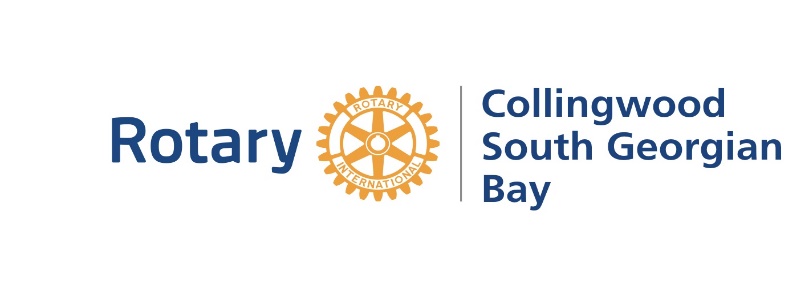 Funding RequestCategory A) (0-$1000)Join us for coffee and a photo opportunity at one of our Thursday meetings or we can participate in one of your community events Provide a 5-10 minute presentation to explain where the money will be going and what it will be used forSocial Media Recognition on FB/twitter/Instagram announcing our community partnershipPlease provide a photograph, logo and description of how this partnership will/has made a differenceCategory B) ($1000-$2500)Media release and cheque presentation photograph issued to local media partners, arranged by receiving organization30 minute presentation to our club on project being funded, NGO and other important details and share your upcoming activities or events that our Rotarians can participate inSocial Media Recognition on FB/twitter/Instagram 1 Blog post online on Social Media regarding the project and Rotary’s contribution5-10 minute presentation at the end of the year to provide an update on the projectRecognition on NGO/Donor Website announcing our community partnershipPlease provide a photograph, logo and description of how this partnership will/has made a differenceCategory C) ($2500+)Media release and cheque presentation photograph issued to local media partners, arranged by receiving organization30 minute presentation to our club on project being funded, NGO and other important details and share your upcoming activities or events that our Rotarians can participate inSocial Media Recognition on FB/twitter/Instagram 1 Blog/post online on Social Media regarding the project and Rotary’s contribution5-10 minute meeting at the end of the year to provide a status update on project progressRecognition on NGO/Donor Website announcing our community and share your upcoming activities or events that our Rotarians can participate in partnershipPlease provide a photograph, logo and description of how this partnership will/has made a difference